Multicultural &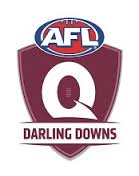 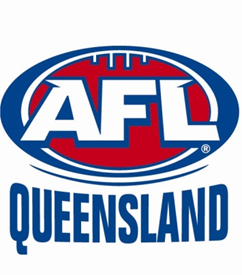    Indigenous studentsAFL Trial Day (Grade 5-6 boys & girls) Monday 27th July 4:30-6pm (USQ AFL Oval, Baker St) All Darling Downs students are invited to try out for the Indigenous &Multicultural AFL teams that will compete for the first ever Diversity Cup onSaturday 8th August. This is a free event supported by AFLQ and AFLDD where all playingequipment will be supplied. The Trials are for those in grades 5-6 boys and girls Indigenous & Multicultural teams will be selected at the conclusion of thetrials day & selected players given further  information on the upcomingDiversity Cup game (8th August)Coaches for Indigenous / Multicultural teams 2015 as followsIndigenous coach (Dustin Wilson) & Multicultural coach (Peter Naumann)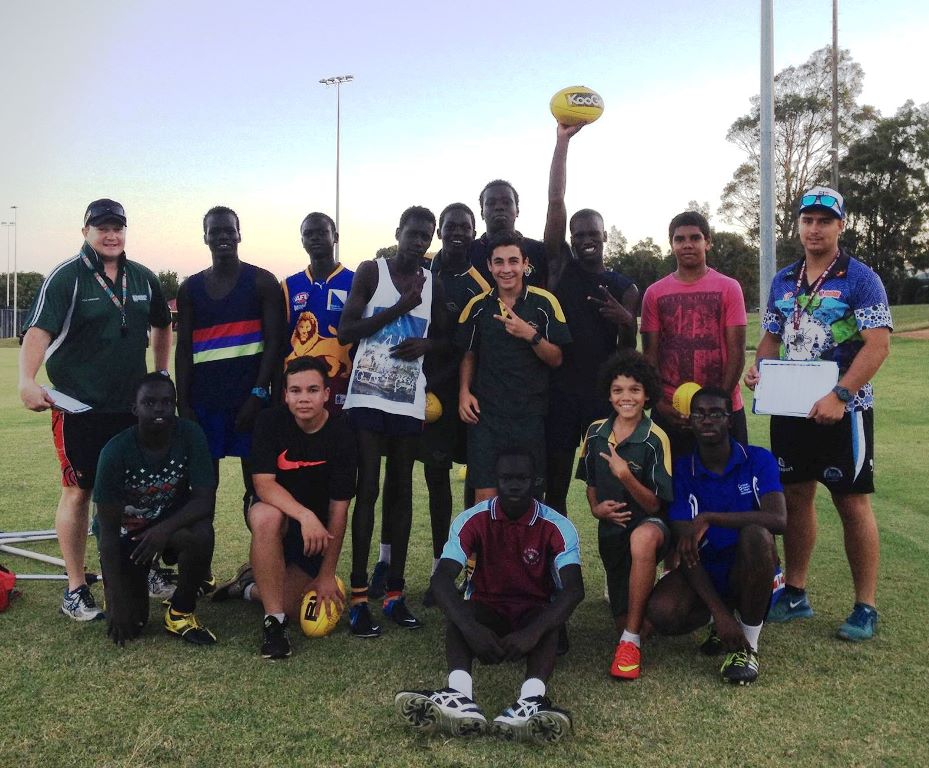 For more information:Keith Webb 0438 890 379keith.webb@aflq.com.au   							Fax: 4659 8001www.darlingdowns.aflq.com.auDarling Downs AFL QueenslandPlease email, fax, post or drop off your registration form AFL Office 337 Ruthven St, Twba